         Biedrība Vecmāmiņas.lv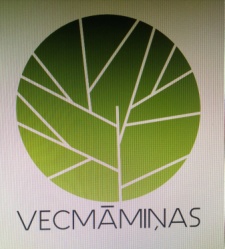 MOBILITĀŠU un BRAUCIENU UZSKAITES žurnāls Nr.p.k. Vārds, uzvārdsProgramma Projekts, nosaukums, NR. Laiks, VietaSertifikāti, apraksts1.Ināra PučukaIgaunija, AluJaunatnes darbinieku apmācības No TPP.S. Ainis SproģisRita LiepiņaIgaunija, AluJaunatnes darbinieku apmācības No TPP.S. Ainis Sproģis2.Ināra Pučuka Nordplus AdultSenior motivation to learnNo 24. līdz 26.oktobrim,Alytus, Lietuvaprojekta sagatavošanas vizīte3.Rita LiepiņaNordplus AdultSenior motivation to learnNo 24. līdz 26.oktobrim,Alytus, Lietuvaprojekta sagatavošanas vizīte4.Iveta MazūreNordplus AdultProject „Senior motivation to learn”Nr. NPAD-2015/10253Jaunpils, Latvija23.10.-25.10.2015. P.S. Ināra PučukaP.S. Rita Liepiņa5.Līvija SusniloNordplus AdultProject „Senior motivation to learn”Nr. NPAD-2015/10253Jaunpils, Latvija23.10.-25.10.2015. P.S. Ināra PučukaP.S. Rita Liepiņa6.Irēna CeijereNordplus AdultProject „Senior motivation to learn”Nr. NPAD-2015/10253Jaunpils, Latvija23.10.-25.10.2015. P.S. Ināra PučukaP.S. Rita Liepiņa7.Ināra PučukaNordplus AdultProject „Senior motivation to learn”Nr. NPAD-2015/1025328.04 – 01.05. 2016                                      Igaunija, Otepaa8. Iveta MazūreNordplus AdultProject „Senior motivation to learn”Nr. NPAD-2015/1025328.04 – 01.05. 2016                                      Igaunija, Otepaa9.Līvija SusniloNordplus AdultProject „Senior motivation to learn”Nr. NPAD-2015/1025328.04 – 01.05. 2016                                      Igaunija, Otepaa10.Irēna CeijereNordplus AdultProject „Senior motivation to learn”Nr. NPAD-2015/1025328.04 – 01.05. 2016                                      Igaunija, Otepaa11.Rita LiepiņaNordplus AdultProject „Senior motivation to learn”Nr. NPAD-2015/102532017.gada 26.-28.maijāLietuva, Alytus, DruskininkaiProjekta noslēguma sanāksme12.Ināra Pučuka Nordplus AdultProject „Senior motivation to learn”Nr. NPAD-2015/102532017.gada 26.-28.maijāLietuva, Alytus, DruskininkaiProjekta noslēguma sanāksme13.Rita LiepiņaErasmus06.04.2015. – 10.04.2015. Prāga, ČehijaITC. Using E-learning in the classroom. P.S. Ināra Pučuka 14.Ināra PučukaErasmus 18.5. - 22.5.2015.Parīze, Francija-  "Radošās domāšanas prasmju attīstīšana". Kursus organizēja ITC International. Encouraging Creative Thinking.P.S.  Rita Liepiņa15.Irēna CeijereErasmus Plus KA 1„Virzāmies uz priekšu!”, projekta numurs 2017 – 1 – LV01 - KA104 – 035223Prāga,ČehijaPrāga, kurss „21.gadsimta prasmes”,Europass dokuments Nr. LV/00/2017/1688/001/CZ/35P.S. Ināra PučukaP.S. Rita Liepiņa16.Lija Cīrule Erasmus Plus KA 1 Projekts "Sajust un atbalstīt! " Nr. 2018-1-LV01-KA104-046764Madride, SpānijaKoučings mācību kontekstā , Cervantes TrainingP.S. Ināra Pučuka17.Rita LiepiņaErasmus Plus KA 1 „ Sajust un atbalstīt! „, nr. 2018 – 1 – LV01 – Ka 104 – 04676412. līdz 18.jūlijam, 2019.g.Sintra, Portugāle Multisensorā izglītība , org.  ARVIS Solutions, (Rumānija)18.Ruta SīleErasmus Plus KA 1„Drosme pienemt izaicinājumus”( “Courage to accept challenges”) Nr.2019-1-LV01-KA104-0601322.- 6.12. 2019.Roma, ItālijaKurss „Pamatkompetences iekļaušanas procesā „ (“Key competences in socio cultural and educational inclusion of disadvantaged groups”. Kursu vadīja Aljoša Pažins (treneris no Horvātijas).  Kursu organizators – Motivated Learning for Everyone no Bulgārijas. P.S. Ināra Pučuka 19.Maira MagrecaErasmus Plus KA 1 Projekts “ DROSME PIEŅEMT IZAICINĀJUMUS!”Nr. 2019-1-LV01-KA104-060132Splita, Horvātija4.-10.jūlijs, 2021. g. 7 kursu dienasKursi - Āra izglītības metodes. Stresa menedžments. Kursu nosaukums „Mācāmies ārpus telpām”.Kursu sertifikāts, EuropassP.S. Rita Liepiņa, Laura Graudiņa, Aiga Januševska20.Lija Cīrule Erasmus Plus KA 1 Projekts “ DROSME PIEŅEMT IZAICINĀJUMUS!”Nr. 2019-1-LV01-KA104-060132Prāga, Čehija Kursu sertifikāts, EuroPassNo bd – P.S. DaceP.S. no bd .....21.Rita LiepiņaErasmus Plus KA 2„Darbojies, sasniedz mērķus, saņem atzinību :  Kā veicināt senioru brīvprātīgo darbu”.No. 2020-1-LT01-KA204-077966Ruse, Bulgārija2021. gada 26.-29.08. KA 2 Partneru tikšanās sanāksme. 22.Ināra Pučuka Erasmus Plus KA 2„Darbojies, sasniedz mērķus, saņem atzinību :  Kā veicināt senioru brīvprātīgo darbu”.No. 2020-1-LT01-KA204-077966Ruse, Bulgārija2021. gada 26.-29.08.KA 2 Partneru tikšanās sanāksme. 23.Maira MagrecaNordplus Adult Tallina , IgaunijaNo TP24.Irēna CeijereNordplus AdultTallina, IgaunijaNo TP25.Daina BojāreNordplus AdultTallina , IgaunijaNo TPP.S. Rita Liepiņa26.Agrita BalcereErasmus Plus KA 1 Rumānija, Gura HumoruluiNo TPJaunatnes darbinieku apmācības kurss COSI par komunikāciju YouthpassP.S. Rita Liepiņa27.Maira MagrecaErasmus Plus KA 1 Rumānija, Gura HumoruluiNo TPJaunatnes darbinieku apmācības kurss COSI par komunikāciju YouthpassP.S. Rita Liepiņa28.Gunita Poldme Nordplus AdultHelsinki, Somija No TPP.S. Rita Liepiņa, Varis Liepiņš, Maira Magreca29.Anita Murīsa Nordplus AdultNo TPP.S. Baiba Mince, Rita Liepiņa30.Ināra PučukaErasmus Plus KA 1"Kā saglabāt motivāciju "Nr.2021-1-LV01-KA122-ADU-00001830528.01.-03.02.2022. SomijaKursu sertifikāts, EuroPass Nr. , Biedrības apliecinājums31.Rita LiepiņaErasmus Plus KA 1"Kā saglabāt motivāciju "Nr.2021-1-LV01-KA122-ADU-00001830528.01.-03.02.2022. SomijaKursu sertifikāts, EuroPass Nr , Biedrības apliecinājums32.Maira MagrecaNordplus AdultKopenhāgena, Dānija,11.-13.03.2022. No TP33.Gunita PoldmeNordplus AdultKopenhāgena, Dānija,11.-13.03.2022.No TP34.Daina BojāreErasmus Plus KA 1"Kā saglabāt motivāciju "Nr.2021-1-LV01-KA122-ADU-000018305Grieķija, Korfu235.Lija CīruleErasmus Plus KA 1 "Kā saglabāt motivāciju "Nr.2021-1-LV01-KA122-ADU-000018305Grieķija, Korfu36.Erasmus Plus KA 1 "Kā saglabāt motivāciju "Nr.2021-1-LV01-KA122-ADU-000018305Nīderlande, Rotterdama37.Erasmus Plus KA 1 "Kā saglabāt motivāciju "Nr.2021-1-LV01-KA122-ADU-000018305Nīderlande, Rotterdama38. LiepiņaKA 2 Slovēnija 39.PučukaKA 2 Slovēnija